Terminarz rozgrywek: KROSNO: KL.  „B” gr - 4  seniorów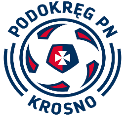 RUNDA II – wiosna  2022-2023Kolejka 14 w dniach 02-04-2023Kolejka 15 w dniach 16-04-2023Kolejka 16 w dniach 23-04-2023Kolejka 17 w dniach 30-04-2023Kolejka 18 w dniach 03-05-2023Kolejka 19 w dniach 07-05-2023Kolejka 20 w dniach 14-05-2023Kolejka 21 w dniach 21-05-2023Kolejka 22 w dniach 28-05-2023Kolejka 23 w dniach 04-06-2023Kolejka 24 w dniach 11-06-2023Kolejka 25 w dniach 18-06-2023Kolejka 26 w dniach 25-06-202392Potok Nurt- pauzuje w kolejce93KS PASJA KROSNO- Korczyna Kotwica94Świerzowa- PAUZA95Łubienko- Kopytowa Polonia 96Strzelec Frysztak- Łubno Tajfun97Żeglce- Kobylany Victoria98Iwla- Chorkówka Nafta14:0099Iwla- pauzuje w kolejce100Chorkówka Nafta- Żeglce101Kobylany Victoria- Strzelec Frysztak102Łubno Tajfun- Łubienko13:00103Kopytowa Polonia - Świerzowa15:00104PAUZA- KS PASJA KROSNO105Korczyna Kotwica- Potok Nurt106Korczyna Kotwica- pauzuje w kolejce107Potok Nurt- PAUZA108KS PASJA KROSNO- Kopytowa Polonia 109Świerzowa- Łubno Tajfun110Łubienko- Kobylany Victoria111Strzelec Frysztak- Chorkówka Nafta112Żeglce- Iwla113Żeglce- pauzuje w kolejce114Iwla- Strzelec Frysztak115Chorkówka Nafta- Łubienko116Kobylany Victoria- Świerzowa117Łubno Tajfun- KS PASJA KROSNO13:00118Kopytowa Polonia - Potok Nurt15:00119PAUZA- Korczyna Kotwica120PAUZA- pauzuje w kolejce121Korczyna Kotwica- Kopytowa Polonia 122Potok Nurt- Łubno Tajfun123KS PASJA KROSNO- Kobylany Victoria124Świerzowa- Chorkówka Nafta125Łubienko- Iwla126Strzelec Frysztak- Żeglce127Strzelec Frysztak- pauzuje w kolejce128Żeglce- Łubienko129Iwla- Świerzowa130Chorkówka Nafta- KS PASJA KROSNO131Kobylany Victoria- Potok Nurt132Łubno Tajfun- Korczyna Kotwica13:00133Kopytowa Polonia - PAUZA134Kopytowa Polonia - pauzuje w kolejce135PAUZA- Łubno Tajfun136Korczyna Kotwica- Kobylany Victoria137Potok Nurt- Chorkówka Nafta138KS PASJA KROSNO- Iwla139Świerzowa- Żeglce140Łubienko- Strzelec Frysztak141Łubienko- pauzuje w kolejce142Strzelec Frysztak- Świerzowa143Żeglce- KS PASJA KROSNO144Iwla- Potok Nurt145Chorkówka Nafta- Korczyna Kotwica146Kobylany Victoria- PAUZA147Łubno Tajfun- Kopytowa Polonia 13:00148Łubno Tajfun- pauzuje w kolejce149Kopytowa Polonia - Kobylany Victoria15:00150PAUZA- Chorkówka Nafta151Korczyna Kotwica- Iwla152Potok Nurt- Żeglce153KS PASJA KROSNO- Strzelec Frysztak154Świerzowa- Łubienko155Świerzowa- pauzuje w kolejce156Łubienko- KS PASJA KROSNO157Strzelec Frysztak- Potok Nurt158Żeglce- Korczyna Kotwica159Iwla- PAUZA160Chorkówka Nafta- Kopytowa Polonia 161Kobylany Victoria- Łubno Tajfun162Kobylany Victoria- pauzuje w kolejce163Łubno Tajfun- Chorkówka Nafta13:00164Kopytowa Polonia - Iwla15:00165PAUZA- Żeglce166Korczyna Kotwica- Strzelec Frysztak167Potok Nurt- Łubienko168KS PASJA KROSNO- Świerzowa169KS PASJA KROSNO- pauzuje w kolejce170Świerzowa- Potok Nurt171Łubienko- Korczyna Kotwica172Strzelec Frysztak- PAUZA173Żeglce- Kopytowa Polonia 174Iwla- Łubno Tajfun175Chorkówka Nafta- Kobylany Victoria176Chorkówka Nafta- 177Kobylany Victoria- Iwla14:00178Łubno Tajfun- Żeglce14:00179Kopytowa Polonia - Strzelec Frysztak14:00180PAUZA- Łubienko181Korczyna Kotwica- Świerzowa14:00182Potok Nurt- KS PASJA KROSNO14:00